 = # of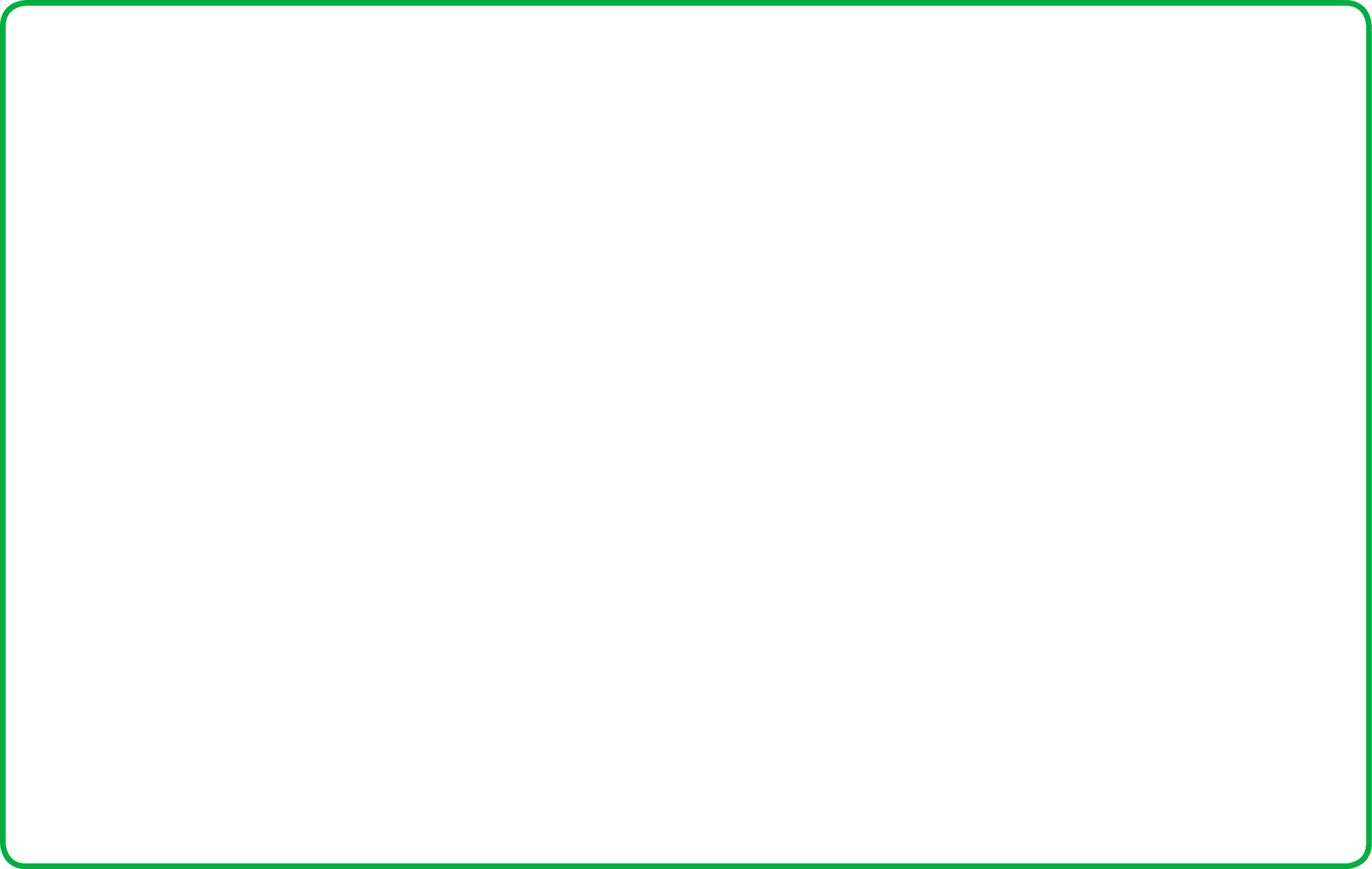 Jumping Jacks(Ex: 7 of Clubs = 7 Jumping Jacks) = # ofInvisible Jump Ropes(Ex: 9 of Spades = 9 Invisible Jump Ropes) = # ofName Fruits & Vegetables(Ex: Jack of Hearts = Name 10 Fruits & Vegetables) = # ofName Grains, Protein, & Dairy(Ex: 5 of Diamond = Name 5 Grain, Protein, & Dairy Foods)